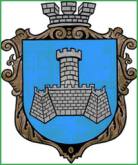 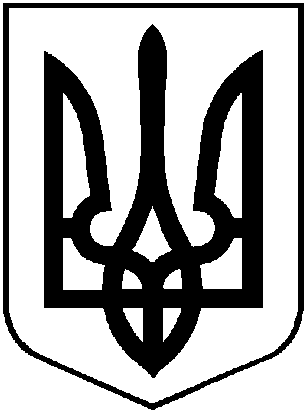 УКРАЇНАХМІЛЬНИЦЬКА МІСЬКА РАДАВІННИЦЬКОЇ ОБЛАСТІВиконавчий комітетР І Ш Е Н Н Я   від  14 квітня 2020 року                                                                        № 132Про розгляд клопотань юридичних та фізичних осіб з питань видалення деревонасаджень у населених пунктах  Хмільницької міської об’єднаної територіальної громадиРозглянувши клопотання юридичних та фізичних осіб з питань видалення деревонасаджень у населених пунктах Хмільницької міської об’єднаної територіальної громади, враховуючи матеріали комісії з питань визначення стану зелених насаджень у населених пунктах Хмільницької міської об’єднаної територіальної громади, а саме – акти обстеження зелених насаджень, що підлягають видаленню від 06.03.2020р., відповідно до Правил благоустрою території населених пунктів Хмільницької міської об’єднаної територіальної громади, затверджених рішенням 68 сесії міської ради 7 скликання від 16.12.2019 року №2401, постанови Кабінету Міністрів України від 01 серпня 2006 року №1045 «Про затвердження Порядку видалення дерев, кущів, газонів і квітників у населених пунктах», наказу Міністерства будівництва, архітектури та житлово-комунального господарства України від 10 квітня 2006 року № 105 «Про затвердження Правил утримання зелених насаджень у населених пунктах України», наказу Міністерства регіонального розвитку, будівництва та житлово-комунального господарства України від 26.04.2019 р. №104 Про затвердження ДБН Б.2.2-12:2019 «Планування та забудова територій», рішення  виконавчого комітету Хмільницької міської ради № 83 від 28.02.2018 року  «Про затвердження в новому складі постійно діючої комісії з питань визначення стану зелених насаджень в Хмільницькій міській об’єднаній територіальній громаді» (зі змінами), керуючись ст.ст. 30, 59 Закону України «Про місцеве самоврядування в Україні», виконком Хмільницької міської  радиВ И Р І Ш И В :1.  Управлінню освіти Хмільницької міської ради:  1.1. Дозволити видалення двадцяти дерев різних порід, а саме: дев’ятнадцять дерев породи ялина та одне дерево породи липа, що знаходяться на території Комунального закладу дошкільного навчального закладу № 5 ( ясла-садочок) “ Вишенька ” по вул. Кутузова, 5 міста Хмільника, які мають незадовільний стан (аварійні, сухостійні) та підлягають зрізуванню (державний акт на право постійного користування серія ЯЯ № 018512 від 04 березня 2011 року ).    1.2. Управлінню освіти Хмільницької міської ради (Коведа Г.І.) деревину від зрізаних дерев, зазначених в підпункті 1.1 цього рішення, оприбуткувати через бухгалтерію, гілки та непридатну деревину утилізувати, склавши відповідний акт.    1.3. Управлінню освіти Хмільницької міської ради (Коведа Г.І.) після видалення зазначених в п.п. 1.1 цього рішення  дерев, провести роботу щодо відновлення території новими саджанцями.2. ТОВ «Атмосервіс»:2.1. Провести формувальне обрізування одного дерева породи липа, яке має задовільний стан, що знаходиться на загальноміській території біля домоволодіння по вул. Некрасова,  32, 2.2. ТОВ «Атмосервіс» гілки та непридатну деревину утилізувати, склавши відповідний акт.3. Контроль за виконанням цього рішення покласти на заступника міського голови з питань діяльності виконавчих органів міської ради  Загіку В.М.    Міський голова                                                                      С.Б. Редчик